 
VALENTINE’S DAY DINNER
PRE FIXE $50.00 PER PERSON + TAX & TIP
INCLUDES ONE GLASS OF MULLED WINE
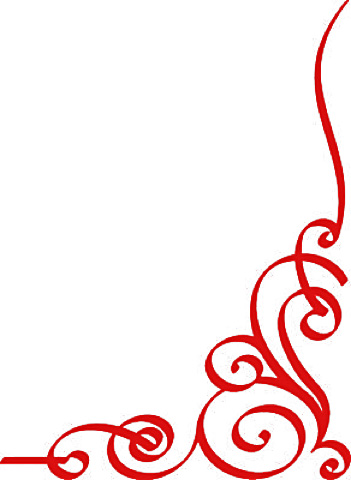 

FIRST COURSEAPPETIZER - CHOICE OF:
BACON-WRAPPED DATES 
MEDJOOL DATES STUFFED WITH BLUE CHEESE, ROASTED CASHEWS, WRAPPED IN BACON WITH SPICY STRAWBERRY DRIZZLE
SKIRT STEAK LOLLIPOPS
GRILLED SKIRT STEAK SKEWERS, CILANTRO PESTO, MANCHEGO CHEESE AND SWEET ONION JAM
BACON-WRAPPED SCALLOPSWILD JUMBO SCALLOPS WITH TABASCO MAYO
SECOND COURSESALAD - CHOICE OF:WARM BEET SALADROASTED BEETS, ORGANIC ORANGE COCONUT YOGURT AND ROASTED ALMONDSAPPLE SALADORGANIC GRANNY SMITH APPLES, MIXED GREENS, DRIED CRANBERRIES, CANDIED PECANS, AND GOAT CHEESE WITH PASSIONFRUIT VINAIGRETTESTRAWBERRY SALADORGANIC STRAWBERRIES, BLUEBERRIES, BABY SPINACH AND BLUE CHEESE WITH STRAWBERRY VINAIGRETTE
THIRD COURSEENTRÉE – CHOICE OF:PAN-SEARED SALMONPAN-SEARED SALMON WITH HOUSEMADE WINTER RATATOUILLE AND MARINARAROASTED AMISH CHICKENFREE-RANGE AMISH CHICKEN WITH GARLIC SAUTEE SPINACH, ROASTED FINGERLING POTATOES AND ROASTED POLLO JUSBRAISED SHORT RIB +$5BRAISED BONELESS RIBS WITH LOBSTER MASHED POTATOES AND BORDELAISE
VALENTINE’S DAY DINNER


APPETIZERS
BACON-WRAPPED DATES*  $8 
MEDJOOL DATES STUFFED WITH BLUE CHEESE, ROASTED CASHEWS, WRAPPED IN BACON WITH SPICY STRAWBERRY DRIZZLE
SKIRT STEAK LOLLIPOPS  $9
GRILLED SKIRT STEAK SKEWERS, CILANTRO PESTO, MANCHEGO CHEESE AND SWEET ONION JAM
BACON-WRAPPED SCALLOPS * $10WILD JUMBO SCALLOPS WITH TABASCO MAYO
SALADSWARM BEET SALAD  $10ROASTED BEETS, ORGANIC ORANGE COCONUT YOGURT AND ROASTED ALMONDSAPPLE SALAD  $12ORGANIC GRANNY SMITH APPLES, MIXED GREENS, DRIED CRANBERRIES, CANDIED PECANS, AND GOAT CHEESE WITH PASSIONFRUIT VINAIGRETTESTRAWBERRY SALAD  $12ORGANIC STRAWBERRIES, BLUEBERRIES, BABY SPINACH AND BLUE CHEESE WITH STRAWBERRY VINAIGRETTE
ENTREESPAN-SEARED SALMON  $23PAN-SEARED SALMON WITH HOUSEMADE WINTER RATATOUILLE AND MARINARAROASTED AMISH CHICKEN  $21FREE-RANGE AMISH CHICKEN WITH GARLIC SAUTEE SPINACH, ROASTED FINGERLING POTATOES AND ROASTED POLLO JUSBRAISED SHORT RIB  $26BRAISED BONELESS RIBS WITH LOBSTER MASHED POTATOES AND BORDELAISEVALENTINE’S DAY DESSERTSGLUTEN-FREE CHOCOLATE SOUFFLE  $9SERVED WITH VANILLA ICE CREAM AND BOURBON WHIP CREAMLOLLIPOP CHEESECAKE  $9NOT YOU STARBUCKS CAKE POPS!  THIS IS REAL NEW YORK-STYLE CHEESECAKE WITH CHOCOLATE ICING SERVED WITH CHOCOLATE STRAWBERRIESTIRAMISU  $9ESPRESSO CAKE SERVED WITH CHOCOLATE STRAWBERRIES*VEGETARIAN AND PESCATARIAN OPTIONS AVAILABLE